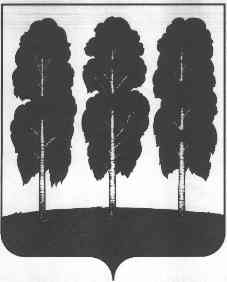 АДМИНИСТРАЦИЯ БЕРЕЗОВСКОГО РАЙОНАХАНТЫ-МАНСИЙСКОГО АВТОНОМНОГО ОКРУГА – ЮГРЫПОСТАНОВЛЕНИЕ от 21.12.2022                                                                                                          № 1734пгт. БерезовоО внесении изменений в постановление администрации Березовского района от 04.10.2021         № 1190 «Об утверждении административного регламента предоставления муниципальной услуги «Предоставление сведений, документов и материалов, содержащихся в государственных информационных системах обеспечения градостроительной деятельности» и признании утратившими силу некоторых муниципальных правовых актов администрации Березовского районаВ целях приведения нормативного правового акта администрации Березовского района в соответствие с действующим законодательством:1. Внести в   приложение к постановлению администрации Березовского района от  04.10.2021 № 1190  «Об утверждении административного регламента предоставления муниципальной услуги «Предоставление сведений, документов и материалов, содержащихся в государственных информационных системах обеспечения градостроительной деятельности»  и признании утратившими силу некоторых муниципальных правовых актов администрации Березовского района» следующие изменения:1.1. пункт 38 изложить в следующей редакции:«38. При предоставлении муниципальной услуги в электронной форме заявителю обеспечивается:- получение информации о порядке и сроках предоставления  муниципальной услуги посредством Единого и регионального порталов;- запись на прием в МФЦ для подачи запроса о предоставлении муниципальной услуги посредством портала МФЦ;- формирование запроса на Едином и региональном порталах;- прием и регистрация Отделом  запроса о предоставлении муниципальной услуги и иных документов, необходимых для предоставления  муниципальной  услуги посредством Единого и регионального порталов;- оплата государственной пошлины за предоставление муниципальной услуги и уплата иных платежей, взимаемых в соответствии с законодательством Российской Федерации;- получение результата предоставления муниципальной услуги посредством Единого и регионального порталов;- получение сведений о ходе рассмотрения запроса о предоставлении муниципальной услуги посредством Единого и регионального порталов;- осуществление оценки качества предоставления  муниципальной услуги посредством Единого и регионального порталов;- досудебное (внесудебное) обжалование решений и действий (бездействий) администрации, Отдела, МФЦ, а также их должностных лиц, муниципальных служащих, работников посредством Единого и регионального порталов, официального сайта органов местного самоуправления и портала МФЦ.Административные процедуры, в электронной форме предусмотренные настоящим административным регламентом выполняются в соответствии с особенностями установленными пунктами 45-51 настоящего административного регламента.»;1.2.    пункты 45-51 изложить в следующей редакции:«45.  Предоставление муниципальной услуги посредством Единого и регионального порталов осуществляется на основе сведений, содержащихся в Федеральной информационной системе «Федеральный реестр государственных и муниципальных услуг (функций)».  Получение информации о порядке и сроках предоставления муниципальной услуги, в том числе в электронной форме осуществляется заявителями на Едином портале, а так же иными способами, указанными в пункте 4 настоящего административного регламента. Запись на прием в МФЦ осуществляется посредством портала МФЦ: http://mfc.admhmao.ru. Заявителю предоставляется возможность записи в любые свободные для приема дату и время в пределах установленного в МФЦ графика приема заявителей.Формирование запроса  заявителем осуществляется посредством заполнения электронной формы запроса  на Едином портале без необходимости дополнительной подачи запроса  в какой-либо иной форме. На Едином портале размещаются образцы заполнения электронной формы запроса.Форматно-логическая проверка сформированного запроса  осуществляется Единым порталом автоматически на основании требований, определяемых администрацией, в процессе заполнения заявителем каждого из полей электронной формы запроса. При выявлении Единым порталом некорректно заполненного поля электронной формы запроса  заявитель уведомляется о характере выявленной ошибки и порядке ее устранения посредством информационного сообщения непосредственно в электронной форме запроса.46. При формировании запроса заявителю обеспечивается:- возможность копирования и сохранения запроса и иных документов, указанных в пункте 18 настоящего административного регламента, необходимых для предоставления муниципальной услуги;- возможность печати на бумажном носителе копии электронной формы запроса;- сохранение ранее введенных в электронную форму запроса  значений в любой момент по желанию пользователя, в том числе при возникновении ошибок ввода и возврате для повторного ввода значений в электронную форму запроса;- заполнение полей электронной формы запроса  до начала ввода сведений заявителем с использованием сведений, размещенных в федеральной государственной информационной системе «Единая система идентификации и аутентификации в инфраструктуре, обеспечивающей информационно-технологическое взаимодействие информационных систем, используемых для предоставления государственных и муниципальных услуг в электронной форме» (далее-единая система идентификации и аутентификации), и сведений, опубликованных на Едином портале в части, касающейся сведений, отсутствующих в единой системе идентификации и аутентификации;- возможность вернуться на любой из этапов заполнения электронной формы запроса  без потери, ранее введенной информации;- возможность доступа заявителя на Едином портале к ранее поданным им запросам в течение не менее одного года, а также частично сформированных запросов -в течение не менее 3 месяцев.Сформированный и подписанный запрос и иные документы, необходимые для предоставления муниципальной услуги, направляются в Отдел посредством Единого портала.47. Предоставление муниципальной услуги начинается с момента приема и регистрации Отделом электронных документов, необходимых для предоставления муниципальной услуги, а также получения в установленном порядке информации об оплате муниципальной услуги заявителем.При получении запроса в электронной форме в автоматическом режиме осуществляется форматно-логический контроль запроса. Заявителю сообщается присвоенный запросу в электронной форме уникальный номер, по которому в соответствующем разделе Единого портала заявителю будет представлена информация о ходе выполнения указанного запроса.Прием и регистрация запроса осуществляются специалистом Отдела, ответственным за предоставление муниципальных услуг.После принятия запроса  заявителя специалистом Отдела, ответственным за предоставление муниципальных услуг, статус запроса  заявителя в личном кабинете на Едином портале обновляется до статуса «принято».48. Оплата муниципальной услуги осуществляется заявителем с использованием Единого и регионального  порталов по предварительно заполненным реквизитам. Предоставление информации об оплате муниципальной  услуги осуществляется с использованием информации, содержащейся в ГИС ГМП, если иное не предусмотрено федеральными законами.	При оплате муниципальной услуги заявителю обеспечивается возможность сохранения платежного документа, заполненного или частично заполненного в соответствии с правилами указания информации в реквизитах распоряжений о переводе денежных средств в уплату платежей в бюджетную систему Российской Федерации, утвержденными Министерством финансов Российской Федерации, в том числе в едином личном кабинете гражданина – информационной подсистеме единого портала, обеспечивающей отображение текущего статуса предоставления муниципальной услуги и сохранение истории обращений за получением муниципальной услуги, включая хранение результатов таких обращений и электронных документов (далее – единый личный кабинет). В платежном документе указывается уникальный идентификатор начисления и идентификатор плательщика. Кроме того, заявителю обеспечивается возможность печати на бумажном носителе копии заполненного платежного документа.Заявитель, совершивший оплату муниципальной услуги с использованием Единого и регионального порталов, информируется о совершении факта оплаты муниципальной услуги посредством Единого и регионального порталов (в том числе в едином личном кабинете) с использованием информации, полученной в установленном порядке из ГИС ГМП.49.Заявителю в качестве результата предоставления  муниципальной услуги обеспечивается по его выбору возможность: 	- получения электронного документа, подписанного с использованием усиленной квалифицированной электронной подписи;- получения информации из государственных (муниципальных) информационных систем, кроме случаев, когда в соответствии с нормативными правовыми актами такая информация требует обязательного ее подписания усиленной квалифицированной электронной подписью; - внесения изменений в сведения, содержащиеся в государственных (муниципальных) информационных системах на основании информации, содержащейся в запросе (или) прилагаемых к запросу документах, в случаях, предусмотренных нормативными правовыми актами, регулирующими порядок предоставления муниципальной услуги;- получения с использованием Единого  портала электронного документа в машиночитаемом формате, подписанного усиленной квалифицированной электронной подписью со стороны Отдела.При получении результата предоставления муниципальной услуги на Едином портале в форме электронного документа дополнительно обеспечивается возможность получения по желанию заявителя документа на бумажном носителе, подтверждающего содержание электронного документа, являющегося результатом предоставления муниципальной услуги в других организациях, обладающих правом создания (замены) и выдачи ключа простой электронной подписи в целях предоставления муниципальных услуг, информационная система которых интегрирована с Единым порталом в установленном порядке (при наличии у них технической возможности).Заявителю обеспечивается возможность выбрать вариант получения результата предоставления муниципальной услуги в форме электронного документа, подписанного усиленной квалифицированной электронной подписью, независимо от формы или способа обращения за муниципальной услугой.Заявителю предоставляется возможность сохранения электронного документа, являющегося результатом предоставления муниципальной услуги подписанного усиленной квалифицированной электронной подписью, на своих технических средствах, а также возможность направления такого электронного документа в иные органы (организации).50. Заявитель имеет возможность получения информации о ходе предоставления муниципальной услуги.Информация о ходе предоставления муниципальной услуги направляется заявителю в срок, не превышающий одного рабочего дня после завершения выполнения соответствующего действия, на адрес электронной почты или с использованием средств Единого портала по выбору заявителя.При предоставлении муниципальной услуги в электронной форме заявителю направляется:- уведомление о записи на прием в МФЦ, содержащее сведения о дате, времени и месте приема;- уведомление о приеме и регистрации запроса  и иных документов, необходимых для предоставления муниципальной услуги, содержащее сведения о факте приема запроса  и документов, необходимых для предоставления муниципальной услуги, и начале процедуры предоставления муниципальной услуги, а также сведения о дате и времени окончания предоставления муниципальной услуги;- уведомление о факте получения информации, подтверждающей оплату за предоставление муниципальной услуги;- уведомление о результатах рассмотрения документов, необходимых для предоставления муниципальной услуги, содержащее сведения о принятии положительного решения о предоставлении муниципальной услуги и возможности получить результат предоставления муниципальной услуги либо мотивированный отказ в предоставлении муниципальной услуги.51. Оценка заявителем качества предоставления муниципальной услуги в электронной форме не является обязательным условием для продолжения предоставления муниципальной услуги.Заявителю обеспечивается возможность направления жалобы на решения, действия или бездействие администрации, Отдела, должностного лица либо муниципального служащего администрации, Отдела в соответствии со статьей 11.2 Федерального закона № 210-ФЗ и в порядке, установленном постановлением Правительства Российской Федерации от 20 ноября 2012 года № 1198 «О федеральной государственной информационной системе, обеспечивающей процесс досудебного, (внесудебного) обжалования решений и действий (бездействия), совершенных при предоставлении государственных и муниципальных услуг».»;	1.3. дополнить пунктом 51.2 с заголовком следующего содержания: 	«Порядок исправления допущенных опечаток и ошибок в выданных в результате предоставления муниципальной услуги документах.51.2. В случае обнаружения заявителем допущенных в выданных в результате предоставления муниципальной услуги документах опечаток и ошибок заявитель направляет в Отдел письменное заявление в произвольной форме с указанием информации о необходимости внести изменения, с обоснованием внесения таких изменений. К письменному заявлению прилагаются документы, обосновывающие необходимость вносимых изменений.Заявление по внесению изменений в выданные в результате предоставления муниципальной услуги документы подлежит регистрации в день его поступления в Отдел.Отдел осуществляет проверку поступившего заявления на соответствие требованиям к содержанию заявления и направляет заявителю документ о внесении изменений в выданные в результате предоставления муниципальной услуги документы либо документ об отказе внесения изменений в указанные документы в течение пяти рабочих дней с даты поступления заявления об исправлении допущенных опечаток и ошибок.Исчерпывающий перечень оснований для отказа в исправлении допущенных опечаток и ошибок в документах, являющихся результатом предоставления муниципальной услуги:- несоответствие заявителя кругу лиц, указанных в пункте 3 настоящего административного регламента;- отсутствие факта допущения опечаток и ошибок в документах, являющихся результатом предоставления муниципальной услуги.».2. Опубликовать настоящее постановление в газете «Жизнь Югры» и разместить на официальном веб-сайте органов местного самоуправления Березовского района.3. Настоящее постановление вступает в силу после его официального опубликования.Глава района						                                        П.В. Артеев